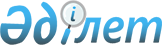 2012 жылға арналған қоғамдық жұмыстарды ұйымдастыру туралыҚостанай облысы Алтынсарин ауданы әкімдігінің 2012 жылғы 16 сәуірдегі № 91 қаулысы. Қостанай облысы Алтынсарин ауданының Әділет басқармасында 2012 жылғы 14 мамырда № 9-5-144 тіркелді

      "Қазақстан Республикасындағы жергілікті мемлекеттік басқару және өзін-өзі басқару туралы" Қазақстан Республикасының 2001 жылғы 23 қаңтардағы Заңының 31-бабының 1-тармағының 13) тармақшасына және "Халықты жұмыспен қамту туралы" Қазақстан Республикасының 2001 жылғы 23 қаңтардағы Заңының 20-бабына сәйкес Алтынсарин ауданының әкімдігі ҚАУЛЫ ЕТЕДІ:



      1. Қоса беріліп отырған 2012 жылға арналған ұйымдардың тізбесі, қоғамдық жұмыстардың түрлері, көлем мен нақты жағдайлары бекітілсін.



      2. Қоғамдық жұмыстарда жұмыспен қамтылған жұмыссыздардың еңбек ақысы аудандық бюджет қаражаттары есебінен айына ең төменгі айлық жалақының бір жарым мөлшерінде бекітілсін.



      3. Қоғамдық жұмыстарды ұйымдастыру "Алтынсарин ауданы әкімдігінің жұмыспен қамту және әлеуметтік бағдарламалар бөлімі" мемлекеттік мекемесі және ұйымдар арасындағы қолданыстағы заңнамаға сәйкес жасалған қоғамдық жұмыстарды орындауға арналған шартта көрсетілген талаптары негізінде қоса беріліп отырған тізбеге сәйкес жүргізілсін.



      4. Мемлекеттік әлеуметтік сақтандыру қорына әлеуметтік аударымдар мен әлеуметтік салық, шартпен белгіленген мөлшерінде жалақыны есептеу және төлеу жөніндегі екінші деңгейдегі банктердің қызметіне комиссиялық сыйақы төлеуге арналған шығындар аудандық бюджеттен өтелсін және жұмыс берушілердің есеп айырысу шоттарына аударылсын.



      5. Осы қаулының орындалуын бақылау аудан әкімінің орынбасары С.С. Қазыбаевқа жүктелсін.



      6. Осы қаулы алғашқы ресми жарияланғаннан кейін күнтізбелік он күн өткен соң қолданысқа енгізіледі.      Аудан әкімі                                Б. Ахметов

Әкімдіктің       

2012 жылғы 16 сәуірдегі  

№ 91 қаулысымен бекітілген  2012 жылға арналған ұйымдардың тізбесі, қоғамдық

жұмыстардың түрлері, көлем мен нақты жағдайлары
					© 2012. Қазақстан Республикасы Әділет министрлігінің «Қазақстан Республикасының Заңнама және құқықтық ақпарат институты» ШЖҚ РМК
				Ұйымның

атауыҚоғамдық

жұмыстардың

түрлеріҚоғамдық

жұмыстардың

көлемдеріҚоғамдық

жұмыстардың

нақты

жағдайлары"Көмек-Алтын"

мемлекеттік

коммуналдық

кәсіпорыны1. Қызметкердің алдын

ала кәсіби даярлықтан

өтуін талап етпейтін

(қоршауларды сырлау

және жөндеуге, елдi

мекендер пунктерiн

жинауға) көмек:

1) барлық селолар

аумағын күн сайын

қоқыстар мен

арамшөптерден жинау;

2) барлық селолардағы

қоқыстарды көлік

құралдарына арттыру;

3) Танабай, Докучаев,

Лермонтов, Красный

Кордон, Свердловка,

Новоалексеев,

Силантьев, Первомай,

Приозерный, Большой

Чураков, Обаған

селоларындағы көше

қоршауларын жөндеуге

көмектесу;

4) Танабай, Докучаев,

Лермонтов, Красный

Кордон, Свердловка,

Новоалексеев,

Первомай, Приозерный,

Щербаков, Обаған

селоларындағы

қоршауларды сырлауға

көмектесу;

5) Докучаев, Красный

Кордон, Новоалексеев,

Первомай, Приозерный,

Большой Чураков,

Щербаков, Свердловка,

Силантьев, Обаған

селоларында жол

маңдарындағы және

саябақтардағы

шөптерді шабу.2. Қызметкердің алдын

ала кәсіби даярлықтан

өтуін талап етпейтін

(елді мекендерді

көгалдандыру мен

абаттандыруға)

көмек:

1) барлық селоларда

топырақты гүлзарлар

мен гүл бақтар үшін

жырту; 

2) Танабай, Докучаев,

Лермонтов, Красный

Кордон, Свердловка,

Новоалексеев,

Первомай, Обаған,

Силантьев, Большой

Чураков, Приозерный

селоларында

ағаштардағы құрғақ

бұтақтарды кесу және

оларды жинау;

3) барлық селоларда

жас көшеттерді

отырғызу және

күнделiктi күту;

4) барлық селолардағы

жиектегi тастарды

шөптерден,

қоқыстардан тазарту,

жиектердi,

шарбақтарды ақтау;

5) барлық селолардағы

ағаштарды, бағандарды

ақтау;

6) гүлзарларды бөлу

және гүлдерді

отырғызу (күн сайынғы

күтім);

7) барлық селолардағы

ескерткiштердi,

обелисктерді ақтау,

сырлау және

айналасындағы аумақты

жинау;

8) Докучаев,

Лермонтов, Красный

Кордон, Свердловка,

Новоалексеев,

Силантьев, Первомай,

Приозерный, Щербаков,

Обаған селоларындағы

автобус аялдамаларын

ақтау, інішара сырлау

және айналасындағы

аумақты жинау.3. Қызметкердің алдын

ала кәсіби даярлықтан

өтуін талап етпейтін

көмек:

1) Докучаев,

Лермонтов, Красный

Кордон, Свердловка,

Новоалексеев,

Силантьев, Первомай,

Приозерный, Большой

Чураков, Щербаков

селоларында

колонкалар, су

құбырлар құдықтары

маңындағы

аумақтарының маңын

қоқыстардан,

шөптерден тазарту;

2) құдықтар мен

колонкалардың

айналасына топырақ

төсеу және нығыздау.6390000

шаршы метр

 

 

310 тонна

 

 

11344

қума метр

 

 

 

 

 

 

 

 

10480

шаршы метр

 

 

 

 

 

 

 

58600

шаршы метр

 

 

 

 

 

 

 

 

 

 

 

 

 

 

 

 

7530

шаршы метр

 

 

8,4 тонна

 

 

 

 

 

 

 

 

 

 

3760

дана

 

 

16139

шаршы метр

 

 

 

 

6335

шаршы метр

 

106 дана

 

 

 

364

шаршы метр

 

 

 

 

23 дана

 

 

 

 

 

 

 

 

 

 

 

 

 

 

 

117 дана

 

 

 

 

 

 

 

 

 

 

 

 

 

40,7 тонна1) жұмыс уақытының

ұзақтығы аптасына 40

сағаттан аспауға тиіс;

2) заңнамаға сәйкес

еңбек жағдайлары мен

қорғауды қамтамасыз

ету, қауіпсіздік

техникасы бойынша

нұсқау жүргізу;

3) Қазақстан

Республикасының

қолданыстағы

заңнамасына сәйкес

уақытша еңбекке

жарамсыздығы бойынша

әлеуметтік жәрдемақы

төлеуді қамтамасыз ету;

4) Қазақстан

Республикасының Еңбек

кодексіне сәйкес жұмыс

беруші мен жұмыскер

арасындағы барлық еңбек

қатынастарын сақтау;

5) зейнетақымен

қамсыздандыру және

сақтандыру туралы

заңнаманы сақтау.